Instruções para SolicitaçãoA solicitação de hospedagem deve ser protocolada com no mínimo 7 dias de antecedência.É obrigatório o preenchimento de todos os campos do formulário.O formulário deve conter a assinatura e o carimbo do coordenador do projeto. Caso esses itens não constem no final do formulário, o mesmo não será aceito.Cuiabá, 	Solicito providências para reserva da(s) hospedagem(ns) abaixo especificada(s), cujo pagamento correrá à conta do projeto indicado. Para adicionar um novo beneficiário é necessário clicar no botão    no canto inferior direito.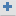 Declaro estar ciente e que informei ao(s) beneficiário(s) da hospedagem que as despesas extras realizadas pelo beneficiário, durante a estada no hotel, como telefonemas, consumo de bebidas alcoólicas, lavanderia, saunas e outros gastos de natureza pessoal, correrão à conta do próprio beneficiário da hospedagem._________________________________________Assinatura e carimbo do(a) Coordenador(a)